Председателю квалификационной комиссии  Енисейского бассейна при Енисейском районе водных путей и судоходства - филиале ФБУ «Администрация «Енисейречтранс» Кротову Ю.И.отФ.И.О_____________________________________________________________________________________                                                                                              СНИЛС: ___________________________________               Дата рождения_________________ Телефон _______________________ e-mail_______________________Адрес проживания (с индексом) ________________________________________________________________________________________________________________________________________________________Место работы, должность или место учебы (для студентов) ____________________________________________________________________________________________________________________________________________________________________________________Дата прохождения медицинской комиссии: _______________________________________________Рабочий диплом №___________________     ______________________________________   ______________________    (при наличии)                                                                                  должность                                                                                         дата выдачи                                   №___________________     _______________________________________  _______________________                                                                                                                 должность                                                                                         дата выдачиДанные о тренажерной подготовке (при наличии) _____________________________________________________________________________________________________________________________________________________________________________________________________________________________________________________________________________________________________________________________Также представляю документы:         курсы повышения квалификации           документ об образовании                                                                    паспорт                                                      фотографии                                                   медицинское заключение         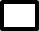 В целях проверки данных, приведенных в справках о стаже плавания, и для определения   достаточности стажа плавания прилагаю копию трудовой книжки.ЗАЯВЛЕНИЕ  						Прошу   Вас   выдать   без   квалификационных  испытаний/провести квалификационные   испытания для получения диплома, квалификационного свидетельства ____________________________________________________________________________________________________________________________________________________________________________________                                                                       (нужное подчеркнуть,  должности перечислить)Данные о стаже работы на судах (указываются сведения со справок о стаже плавания):            Для   подтверждения   данных   о   стаже   работы на судах прилагаю надлежащим образом оформленные справки о стаже плавания в количестве   ______________ шт.Я, ……………………………………………………………………………………………… (Ф.И.О),согласен на обработку своих персональных данных в целях получения документов, разрешающих работу на судах внутреннего водного транспорта, и заявляю, что все документы, предоставленные мною, получены законным путем и не содержат фальсификационной информации. _______________.                                                                                                                                                           (подпись)Я предупрежден, что сообщение ложных сведений или предоставление поддельных документов влечет ответственность, установленную законодательством Российской Федерации.«____»___________20__ г.                                                                        _____________________(подпись)Название     суднаТип судна   
(з/с)ДолжностьМощность главныхдвигателей судна (кВт), техн. производ. зем/снПериод работыПериод работыПериод работыПериод работыНазвание     суднаТип судна   
(з/с)ДолжностьМощность главныхдвигателей судна (кВт), техн. производ. зем/снспомесяцыдни